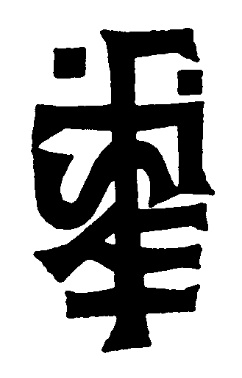 Table of contentsInhaltsverzeichnis - Table des matièresIndice dei contenuti -  ÍndiceЗміст -  Оглавление   目录 -  目次はこちらFISAE Newsletter 1- 250Frederikshavn 2023Dieses Inhaltsverzeichnis enthält nur die wichtigsten Stichwörter, die in der PDF Ausgabe gesucht werden können. Sollten Sie Fehler entdecken bzw. wichtige Informationen in dem Verzeichnis vermissen, bitte ich um Rückmeldung, damit ich entsprechend korrigieren kann.This table of contents contains only the most important keywords that can be searched for in the PDF edition. If you find any errors or important information missing from the index, please let me know so that I can correct it.Cette table des matières ne contient que les mots-clés les plus importants qui peuvent être recherchés dans l'édition PDF. Si vous trouvez des erreurs ou des informations importantes manquantes dans la liste, merci de me le faire savoir afin que je puisse les corriger.Questo indice contiene solo le parole chiave più importanti che possono essere ricercate nell'edizione PDF. Se trovate errori o informazioni importanti mancanti nell'indice, fatemelo sapere in modo che possa correggerle.Este índice contiene sólo las palabras clave más importantes que pueden buscarse en la edición en PDF. Si encuentra algún error o falta información importante en el índice, le ruego me lo comunique para que pueda corregirlo.Цей зміст містить лише найважливіші ключові слова, за якими можна здійснювати пошук у PDF-версії. Якщо ви знайшли помилки або важливу інформацію, яку не включено до покажчика, будь ласка, повідомте мене, щоб я міг це виправити.Это оглавление содержит только самые важные ключевые слова, которые можно искать в PDF-издании. Если вы найдете какие-либо ошибки или важную информацию, отсутствующую в указателе, пожалуйста, дайте мне знать, чтобы я мог исправить ее.这个目录只包含在PDF版中可以搜索到的最重要的关键词。如果你发现索引中有任何错误或遗漏的重要信息，请告诉我，以便我可以更正。この目次には、PDF版で検索可能な最も重要なキーワードのみを掲載しています。もし、インデックスに誤りや重要な情報の欠落を発見された場合は、訂正させていただきますので、お知らせください。FISAE Newsletter 1 (02 / 2021)Einleitung / IntroductionArgentina / (Daniel Salvierra)		Vologda (Sergey Ptukin)USA (James Keenan)Mexiko (Carolina Viñamata) E-Mail Korrektionen / correctionsFISAE Newsletter 2 (02 / 2021)Gerardas Bagdonavicius Ex Libris Fund (Asta Kaktyte)Svenska Exlibrisföreningen (SEF)Academia Portuguesa de Ex-Libris (Ana Cristina Martins)FISAE Newsletter 3 (02 / 2021)Klaus Rödel: generelles – kontakt mit LitauenAsociatia Romana Pentru Ex-Libris (beendet / terminated)FISAE Newsletter 4 (02 / 2021)Mexiko (Carolina Viñamata)Pirckheimer GesellschaftDeutsche Exlibris GesellschaftFISAE Newsletter 5 (02 / 2021)Moskwa (Ludmila Shustrova)Kasakhstan (Marziya Zhaksygarina)A – Österreich (Heinrich Scheffer / designaustria)FISAE Newsletter 6 (02 / 2021)Der Platz des kasachischen Exlibris in der globalen KunstThe place of the Kazakh Exlibris in global artFISAE Newsletter 7 (02 / 2021)China Exlibris Association (Hua Shaoying)Malbork Castle Biennale (Aleksandra Krupa)FISAE Newsletter 8 (02 / 2021)Aufforderung an alle, sich aktiv zu beteiligenCalling on everyone to actively participate.FISAE Newsletter 9 (02 / 2021)Graphia und die IEC knüpfen neue Verbindungen (Jack van Peer)Graphia and the IEC forge new ties.FISAE Newsletter 10 (02 / 2021)Michel FingestenExlibriszentrum MönchengladbachGernot & Christa Blum ExlibrisVladimir Suchanek ()Arkady Pugachevsky ()FISAE Newsletter 11 (02 / 2021)X Internationale Biennale von Exlibris “Contratalla 40”X International Biennial of Exlibris “Contratalle 40”Jahresrückblick 2020. War es ein Rückschlag? Finis Exlibris? Tillfried Cernajsek)Annual Review 2020. Was is a setback? Finis exlibris?FISAE Newsletter 12 (02 / 2021)The Bookplate SocietyFISAE Newsletter 13 (03 / 2021)Sergey Brehov: Estland ExlibrisHasip Pektas: Istanbul Ex-libris Society and Ex-libris in TurkeyJames Keenan: USA ExlibrisRobert Baramov ()FISAE Newsletter 14 (03 / 2021)China Shanghai Fuxian Zhai Exlibris AssociationExlibris Aboensis ry International Exlibris Kongress 2012FISAE Newsletter 15 (03 / 2021)Prof. Hasip Pektas: Exlibris Künstler / artists Vedat Colak, İsmail Aslan, Durmuş Bahar, Tezcan Bahar, Erkin Keskin, Alperen Güldü, FISAE Newsletter 16 (03 / 2021)Australische Exlibris Gesellschaft / Australia Bookplate SocietyFISAE Newsletter 17 (03 / 2021)Klaus Rödel: DES Dänische Exlibris Gesellschaft / Danish Bookplate SocietyFISAE Newsletter 18 (03 / 2021)kSELC Geschichte / HistoryTaiwan ExlibrisFISAE Newsletter 19 (03 / 2021)Litauen 1: Gerardas Bagdonavičius Ex Libris Fund Šiaulių apskrities Povilo Višinskio viešoji biblioteka Aušros al. 62, LT-76235 ŠiauliaiLitauen 2: "Trakai - 700. In Search of Identity: Trakai Resident’s DNA”.FISAE Newsletter 20 (03 / 2021)Marco Franzetti: Associazione Italiana Ex Libris c/o Biblioteca Comunale di Bodio Lamnago Piazza Don Cesare Ossola 2 21020 Bodio Lomnago (VA) ItalyFISAE Newsletter 21 (04 / 2021)Klaus Rödel: Dansk Exlibris SelskabKlaus Rödel: Exlibristen 1967-2021FISAE Newsletter 22 (04 / 2021)Die ungarische Exlibris Gesellschaft im 20, und 21. JahrhundertHungarian Bookplate Associations in the 20th and 21st CenturiesKisgrafikaFISAE Newsletter 23 (04 / 2021)Klaus Rödel: Nurgül Arikan ExlibrisFISAE Newsletter 24 0(4 / 2021)Klaus Rödel: Aufforderung an die Gesellschaften / Call to the societiesInterview Andreas RaubFISAE Newsletter 25 (04 / 2021)Leonid Kuris: Exlibris Situation in IsraelKlaus Rödel: Aufforderung an die Gesellschaften / Call to the societiesFISAE Newsletter 26 (05/ 2021)Marco Franzetti: Silvana Martignoni ExlibrisFISAE Newsletter 27 (05 / 2021)Marco Franzetti: Maria Maddelena Tuccelli ExlibrisFISAE Newsletter 28 (05 / 2021)Marco Franzetti: Paolo RovegnoFISAE Newsletter 29 (05 / 2021)Andrejs Māris Eizāns: Exlibris Situation in Lettland / LatviaFISAE Newsletter 30 (05 / 2021)Klaus Rödel: Aufforderung an die Gesellschaften / Call to the societiesFISAE Newsletter 31 (05 / 2021)Marco Franzetti: Valerio Mezzetti ExlibrisAngelo Sampietro ()FISAE Newsletter 32 (06 / 2021)Dzidra Ezergaile (1926-2013)A- Österreich Peter Rath:  Wien Beethoven Exlibris – Ausstellung / Exhibition in Pettenbach: 24. Juni bis September 2021.FISAE Newsletter 33 (06 / 2021)DEG Jahrestagung Haltern 21.-24. Oktober 2021FISAE Newsletter 34 (06 / 2021)Remainder DEG Jahrestagung in HalternMarco Franzetti: Ivo MoseleFISAE Newsletter 35 (06 / 2021)Aleksandra Krupa: Information von / from Malbork BiennaleFISAE Newsletter 36 (06 / 2021)Marco Franzetti: Ettore AntoniniFISAE Newsletter 37 (07 / 2021)Mexico: https://issuu.com/carolinavinyamata/docs/exlibrismexicanoscontemporaneos.pptxPortugal: Academia Portuguesa de Ex-Líbris Rua Almirante Pessanha, n.º 1 1200-002 [Salão do R/c (ao Sacramento, Chiado)] GPS: 38.711420, -9.140645DEG: Remainder Jahrestagung der DEG in HalternFISAE Newsletter 38 (07 / 2021)Tommaso Lo Russo (Solstizio d’Estate Onlus):Link zu unserer Video Serie über Exlibris KünstlerLink to our video series dedicated to the Ex libris artists, #VideoExlibris: https://www.boscostregato.com/en/videoexlibris.html FISAE Newsletter 39 (07 / 2021)Ausstellungen / Exhibitions Frederikshavn Kunstmuseum:Wolfgang Fiedler – Sammler / CollectorErhard Beitz – Künstler / ArtistFISAE Newsletter 40 (07 / 2021)TR - PDF Yunus Emre Exlibris Competition.pdfDEG - Remainder Jahrestagung in HalternFISAE Newsletter 41 (07 / 2021)DEG Jahrestagung Haltern - ProgrammFISAE Newsletter 42 (07 / 2021)SELC Tagung in BadenDEG Tagung in Haltern – Teilnehmerliste / Participation ListFISAE Newsletter 43 (07 / 2021)Frederikshavn Kunstmuseum:Erkin Keskin – Künstler / ArtistChristian Krätz – Sammler / CollectorFISAE Newsletter 44 (08 / 2021)Tillfried Cernajsek: Jahresrückblick 2020. War es ein Rückschlag? Finis Exlibris?Year in review 2020. Was it a setback? Finis Exlibris?DEG Jahrestagung Haltern - Teilnehmerliste / Participation ListFISAE Newsletter 45 (08 / 2021)Marco Franzetti: 6. Internationale Exlibristreffen / Meeting in Bodio Lomnago, Italien.DEG Jahrestreffen Haltern – RemainderFISAE Newsletter 46 (08 / 2021)Marco Franzetti: Die italienische Exlibris-Gesellschaft arrangiert eine Ausstellung aus Anlass des 700. Todesjahr von Dante Alighieri (1265-1321)The Italian Ex-libris Society is arranging an exhibition to mark the 700th anniversary of the death of Dante Alighieri (1265-1321)FISAE Newsletter 47 (08 / 2021)Graphia Treffen / Meeting in Sint Niklaas 2022DEG Jahrestreffen – RemainderExlibris mit Weinmotiven – Wineexlibris:Nurgül Arikan, Wojciech Jakubowski, Katarzyna Barsczak, David Bekker, Vojtech Cinybulk, Zbigniew Dolatowski, Hermann HuffertFISAE Newsletter 48 (08 / 2021)Ergänzende Nachricht über Graphia Treffen in Sint NiklaasAdditional news about Graphia meeting in Sint NiklaasExlibris mit Weinmotiven – Wineexlibris:Victor Daniel, Lenke Diskay, Jerzy Druzycki, Gerard Gaudaen, Petr Hampl, Miroslav Houra,Dusan Janousek, Bohumil Kratky, FISAE Newsletter 49 (08 / 2021)Geschätzte Mitglieder des Schweizerischen Ex Libris Clubs, liebe Freundinnen und Freunde der Exlibriskunst An seiner gestrigen Sitzung musste der Vorstand mit grossem Bedauern beschliessen, auf die physische Durchführung unserer Generalversammlung am 10. und 11. September in Baden zu verzichten.Dear members of the Swiss Ex Libris Club, Dear friends of the art of ex libris At its meeting yesterday, the Board had to decide, with great regret, to forego the physical holding of our General Assembly on 10 and 11 September in Baden.Exlibris mit Weinmotiv  / Wineexlibris:Jelena Kisseljeva, Vincas Kisarauskas, Bohuslav Knobloch, Malgozata Kololko, Torril Elisa-beth Larsen, Maria Elisa Leboroni, Otokar Marik, Rastislav Michal, Patricia Nik Dad, Herbert Ott.FISAE Newsletter 50 (09 / 2021)Frederikshavn Kunstmuseum:Zeitgenössische Exlibris Künstler / Contemporary Bookplate Artist Exlibris mit Weinmotiven – Wineexlibris:Fritz Overgaard, Pam G.Rueter, Erik Skjoldborg, Vladimir Suchanek, Josef Werner, Erhard Zierold, Christian Blæsbjerg, Ullrich BewersdorffFISAE Newsletter 51 (09 / 2021)Hier kommt eine Nachricht aus Frankreich / Here is a message from FranceJean-François CHASSAING Président d'Honneur de l'Association Française pour la Connaissance de l'Ex-Libris (AFCEL) - Catalogue Festiv'AL 2021 (BD).pdfExlibris  Ägypten – Egypt – Égypte – Egitto – Egipto – ЕгипетFISAE Newsletter 52 0(9 / 2021)Dr. Phil. Tillfried Cernajsek: Die ursprünglich angekündigte Ausstellung zum Exlibriswerk von Hubert Woyty-Wimmer mußte verschoben werden. Anstelle dieser Ausstellung wird eine Ausstellung über Exlibris der Freimaurer aus der Sammlung Peter Rath gezeigt werden.The originally announced exhibition on the ex libris work of Hubert Woyty-Wimmer had to be postponed. Instead of this exhibition, an exhibition on ex libris of the Freemasons from the collection of Peter Rath will be shown. In addition.Exlibris PhoenixFISAE Newsletter 53 (09 / 2021)Klaus Rödel: BelarusAber es gibt auch andere Probleme. So haben die politischen Verhältnisse in Belarus sicher Einfluss auf die Möglichkeiten der Künstler dieses Landes, an internationalen Treffen teilzunehmen. Jedenfalls habe ich zurzeit so gut wie keine Lebenszeichen erhalten, obwohl ich normalerweise gute Beziehungen habe. Ich benutze daher diesen FISAE Newsletter, um eine bescheidene Auswahl der wunderschönen Exlibris aus Belarus zu zeigen und damit die Erinnerung an die vielen Künstler des Landes zu fördern. But there are also other problems. For example, the political situation in Belarus certainly has an influence on the possibilities for artists from this country to take part in international meetings. In any case, I have received almost no signs of life now, although I usually have good relations. I am therefore using this FISAE Newsletter to show a modest selection of the beautiful ex-libris from Belarus to promote the memory of the many artists of the country.Alexandr Grigoriev, Jurij Jakovenko, Vladislav Kvartalny, Galina Lwowa, Safija Piskun, Ivan Rusachek, Roman Nikolaevich Sustov, Eugenia Timoshenko, Anna Tikhonova, Aliona Volchok.FISAE Newsletter 54 (09 / 2021)Dr. Kornélia Tóth: Kisgrafika Barátok Köre Kleiner Grafik-Freundeskreis (KBK) Kisgrafika Barátok Köre Small Graphic Friends’ Circle KBK)Ungarische Exlibris Künstler / Hungarian exlibris artistsFISAE Newsletter 55 (09 / 2021)Marco Franzetti:Nun sende ich Ihnen eine kleine Vorschau auf die Ausstellung "Wind from the East", eine Ausstellung von 23 Künstlern aus Belarus, Russland und der Ukraine, die am 15. Oktober während des Treffens von Bodio Lomnago eröffnet wird (es wird die erste Veranstaltung des Treffens sein). Die Ausstellung besteht aus etwa 130 Werken.At least I am sending you a little preview of the exhibition "Wind from the East", a joint exhibition of 23 artists from Belarus, Russia and Ukraine that will opened on 15th October, during the meeting of Bodio Lomnago (it will be the first event of the meeting). The exhibition is made up of about 130 works.FISAE Newsletter 56 (09 / 2021)DEG Tagung Haltern – Teilnehmerliste / Participation ListExlibris Motiv Tod – Death – Décès – Morte -Muerte – СмертьFISAE Newsletter 57 (09 / 2021)Marco Franzetti:Nun sende ich Ihnen eine kleine Vorschau auf die Ausstellung "Wind from the East", eine Ausstellung von 23 Künstlern aus Belarus, Russland und der Ukraine, die am 15. Oktober während des Treffens von Bodio Lomnago eröffnet wird (es wird die erste Veranstaltung des Treffens sein). Die Ausstellung besteht aus etwa 130 Werken.At least I am sending you a little preview of the exhibition "Wind from the East", a joint exhibition of 23 artists from Belarus, Russia and Ukraine that will opened on 15th October, during the meeting of Bodio Lomnago (it will be the first event of the meeting). The exhibition is made up of about 130 works.FISAE Newsletter 58 (09 / 2021)Lithauen / Lituania:Nachricht aus Lithauen in englischer SpracheDevelopment and Traditions of Ex Libris in Lithuania: the Experience of the Ex Libris Fund of Gerardas BagdonavičiusExlibris von Künstlern aus Lithauen / Lithuanian Exlibris ArtistsFISAE Newsletter 59 (10 / 2021)In diesem Newsletter wird eine der Suchmöglichkeiten in der 2012 auf dem Kongress in Finnland präsentierten art-exlibris.net vorgestellt: “Motiv”. Es werden Motive von abstrakt bis erotica mit Beispielen angegeben.This newsletter introduces one of the search options in art-exlibris.net presented at the congress in Finland in 2012: "Motif". Motifs from abstract to erotica are given with examples.Karel Beneš () + ExlibrisFISAE Newsletter 60 (10 / 2021)In diesem Newsletter wird eine der Suchmöglichkeiten in der 2012 auf dem Kongress in Finnland präsentierten art-exlibris.net vorgestellt: “Motiv”. Es warden Motive von Europa und der Stier bis Leda und der Schwan mit Beispielen angegeben.This newsletter introduces one of the search options in art-exlibris.net presented at the congress in Finland in 2012: "Motif". Motifs from Europa and the Bull to Leda with the Svan are given with examples.Gordon P(eter) Smith () + Exlibris.FISAE Newsletter 61 (10 / 2021)Die polnische Künstlerin Beata Przedpełska hat einen interessanten Artikel in dem Australien Newsletter von Mr. Ferguson veröffentlicht, den wir hier im FISAE Newsletter publizieren. Die Illustrationen stammen aus der Homepage des Frederikshavn Kunstmuseum: www.art-exlibris.net. In diesem FISAE Newsletter wird auch die Reihe der Exlibris Motive in der Datenbank des Frederikshavn Kunstmuseum www.art-exlibris.net fortgesetzt und umfasst die Suchwörter ‚Literatur‘ bis ‚Portrait‘.The Polish artist Beata Przedpełska has published an interesting article in Mr. Ferguson's Australia Newsletter, which we publish here in the FISAE Newsletter. The illustrations are taken from the homepage of the Frederikshavn Art Museum: www.art-exlibris.net. This FISAE Newsletter also continues the series of ex-libris motifs in the database of Frederikshavn Kunstmuseum www.art-exlibris.net, covering the search words 'literature' to 'portrait'FISAE Newsletter 62 (10/ 2021)Hier kommt ein Beitrag von James Keenan, Präsident der FISAE, der vollauf mit den Vorbereitungen für den kommenden internationalen Exlibris Kongress in den USA beschäftigt ist. Dann folgt auch der 3. Teil (und letzte) der Motive in der Homepage des Frederikshavn Kunstmuseums www.art-exlibris.net. Es sind die Begriffe von Drucktechnik bis Arbeiten.Here comes a contribution from James Keenan, President of FISAE, who is fully occupied with the preparations for the coming International Exlibris Congress in the USA. Then follows the 3rd part (and last) of the motifs in the homepage of the Frederikshavn Kunstmuseum www.art-exlibris.net. These are the terms from 'printing technique' to 'working'.FISAE Newsletter 63 (10 / 2021)ÖEG – Prof. Werner Pfeiler 80 + ExlibrisFISAE Newsletter 64 (9 / 2021)Drucktechniken / Printing techniques Viele Sammler – vor allem relativ neuere – haben nur unzureichende Kenntnis zu den inner-halb der ‚Exlibriswelt‘ verwendeten Abkürzungen der Drucktechniken. Auf verschiedenen Kongressen vor allem in früheren Jahren wurde dieses Thema diskutiert und es gibt auch mehrere Veröffentlichungen. Auf der Grundlage der Homepage des Cercle Pierre Roberti habe ich versucht, hier einen Überblick zu geben in Deutsch, Englisch, Französisch, Russisch – und für das Frederikshavn Kunstmuseum auch Dänisch. In der Reihe ‚Exlibrismotive‘ folgt in diesem Newsletter ‚Don Quixote‘.Many collectors - especially relatively newer ones - have insufficient knowledge about the abbreviations of printing techniques used within the 'bookplate world'. At various congresses, especially in earlier years, this topic was discussed and there are also several publications. Based on the homepage of the Cercle Pierre Roberti, I have tried to give an overview here in German, English, French, Russian - and for the Frederikshavn Art Museum also Danish. In the 'Exlibrismotive' series, 'Don Quixote' follows in this newsletter.Exlibris Don Quixote.FISAE Newsletter 65 (10 / 2021)Klaus Rödel: Dansk Exlibris Selskab (DES) / Danish Bookplate Society 80 + ExlibrisFISAE Newsletter 66 (10 / 2021)DES Jahrestagung. Bericht +Fotos / DEG Annual Conference 2022 + PhotosFISAE Newsletter 67 (11/ 2021)Diskussion über die Situation der FISAE /Exlibris, geschaffen für die verschiedenen internationalen Exlibris KongresseDiscussion on the situation of the FISAE /Exlibris created for the various international exlibris congressesFISAE Newsletter 68 (11 / 2021)USA (James Keenan – Kongress / Congress 2022)FISAE Newsletter 69 (11 / 2021)Bericht aus den Niederlanden – Exlibris WereldExlibris mit Musik MotivenReport from the Netherlands - Exlibris WereldBookplates with music motifsFISAE Newsletter 70 (11 / 2021)Marco Franzetti: Neues aus Italien / News from Italy"Wind from the East", 96 pages, 23x23 "Divine Comedy and ex libris", 364 pages, 23x23 Competition Bodio Lomnago about Divine Comedy, 144 pages 16,8x24FISAE Newsletter 71 (11 / 2021)USA (James Keenan – Kongress / Congress 2022)Exlibris mit Musik Motiv / Bookplates with music motiveFISAE Newsletter 72 (11 / 2021)International Union of Social Organizations of Book Lovers Ex-libris and Miniature Book MuseumInternational Competition «Exlibris. Russia. 2022»’Exlibris mit Musik Motiv / Bookplates with music motiveFISAE Newsletter 73 (11 / 2021)Exlibris Wereld:Während der Jubiläumsfeierlichkeiten zum Jahrestag des Exlibriswereld am 6. November in De Bilt wurde unter anderem ein Video mit dem Titel 75 Jahre Exlibriswereld in vogelvlucht gezeigt. Dieses Video ist jetzt auch auf Youtube zu sehen, und zwar über den unten stehenden Link: https://youtu.be/XOk-MTBvAsoDuring the jubilee day to celebrate the Exlibriswereld anniversary on 6 November in De Bilt, among other festivities, a video was shown entitled 75 Years Exlibriswereld in vogelvlucht. This video can now also be seen on Youtube, via the link below: : https://youtu.be/XOk-MTBvAsoFISAE Newsletter 74 (11 / 2021)Prof. Dr. Hasip Pektaş : Ich habe die Genehmigung des Rektors erhalten. Die İstanbuler Exlibris-Gesellschaft, die İstinye Universität, und Selçuk Ecza Deposu veranstalten einen internationalen Exlibris-Wettbewerb im Jahr 2022. Die Regeln sind beigefügt. Bitte teilen Sie sie es allen mit.I got approval from the Rector. İstanbul Ex-libris Society, İstinye University, and Selçuk Ecza Deposu are organizing an international ex-libris competition in 2022. Rules are attached. Please can you share it.Exlibris Motiv Unicorn – Einhorn – Licorn – Unicorno – Unicornio - Единорог - 独角兽 – ユニコーンFISAE Newsletter 75 (11 / 2021)Dansk Exlibris Selskab (DES) – 80Exlibris Motiv Adam & EvaExlibris 13FISAE Newsletter 76 (11 / 2021)Internationale Exlibris Kongresse 1953 – 2022Exlibris Motiv : Aircraft – Luftfahrt – Avion – Aviazione – авиация - 航空 - アビエーションFISAE Newsletter 77 (12 / 2021)Exlibris Motiv Buch / Bookplate Motive bookFISAE Newsletter 78 (12 / 2021)Klaus Rodel: ALLE dazu auffordere, einen „Situationsbericht“ an mich zu schickenALL to send a "situation report" to meExlibris:Mermaid – Meerjungfrau – Sirène – Sirena – русалка - 美人⻥ - マーメイド Part IFISAE Newsletter 79 (12 / 2021)Prof. Hasip Pektas: Aktivitäten der Istanbul Exlibris Gesellchaft 2020-2021Prof. Hasip Pektas: Activities of Istanbul Ex-libris Society for the Period of 2020-2021Exlibris Mermaid - Meerjungfrau – Sirène – Sirena – русалка - 美人⻥ - マーメイド Part IIFISAE Newsletter 80 (12 / 2021)Supplement to:International Union of Social Organizations of Book Lovers Ex-libris and Miniature Book MuseumInternational Competition «Exlibris. Russia. 2022»Exlibris Fish – Fisch – poisson – pesce – pescado – рыба - ⻥ - フィッシュFISAE Newsletter 81 (12 / 2021)Exlibris Wereld 75Neues von der Gesellschaft – News from the SocietyExlibris Fish – Fisch – poisson – pesce – pescado – рыба - ⻥ - フィッシュFISAE Newsletter 82 (12 / 2021)Österreichische Exlibris-Gesellschaft (ÖEG) Situationsbericht Stand: 31.12.2021Austrian Ex-libris Society (ÖEG) Situation Report Status: 31.12.2021Exlibris Motiv Medicin – Medizin – médecine – medicin – лекарство - 医药 - メディシンFISAE Newsletter 83 (12 / 2021)Henry Tauber: Die Deutsche Exlibris Gesellschaft 2021The German Bookplate Society (DEG) 2021Exlibris Motiv Forest – Wald – Forêt – Foresta – Bosque – Лес - 森林 - フォレストFISAE Newsletter 84 (12/ 2021)Reglement der XI. Internationalen Ausstellung von Exlibris und kleinen graphischen Formen "Vögel der der Welt. Himmelswanderer"Regulations of the XI International exhibition of exlibris and small graphic forms "Birds of the World. Sky Wanderers" Exlibris Motiv Church – Kirche – église – chiesa – iglesia – церковь - 教会 - チャーチ Part IFISAE Newsletter 85 (12 / 2021)ACE Associació Catalana d'Exlibristes Santa Anna Street, 16; 43003 - Tarragona, E-mail: contratalla@tinet.cat X Biennal d’Ex-libris Contratalla Exlibris Motiv Church – Kirche – église – chiesa – iglesia – церковь - 教会 - チャーチ Part IIFISAE Newsletter 86 (12 / 2021)DEG Jahrestagung Gelsenkirchen – ProgrammExlibris Motiv Theater/Cirkus - Théâtre/Cirque - Teatro/Circo - Театр/цирк - 剧院/⻢戏团 - 演劇・サーカスFISAE Newsletter 87 (12 / 2021)Supplement:DEG Jahrestagung Gelsenkirchen – ProgrammExlibris Motiv Theater/Cirkus - Théâtre/Cirque - Teatro/Circo - Театр/цирк - 剧院/⻢戏团 - 演劇・サーカスFISAE Newsletter 88 (01 / 2022)Frederikshavn KunstmuseumSupraexlibrisFISAE Newsletter 89 (01 / 2022)The Birth of FISAE in “The Cyber Journal of Heraldic Bookplates”.Exlibris Motiv Train – Zug – Treno – Tren – Поезд - 火⻋ - トレインFISAE Newsletter 90 (01 / 2022)Dansk Exlibris Selskab wird nach 80 Jahren niedergelegt.Frederikshavn Kunstmuseum: Christian Krätz – Exlibris SammlerDansk Exlibris Selskab is laid down after 80 years.Frederikshavn Kunstmuseum: Christian Krätz - Exlibris CollectorFISAE Newsletter 91 (01 / 2022)Ludmila Shustrova: Russische Exlibris der GegenwartLudmila Shustrova: Modern ex libris from RussiaExlibris Motiv: Car – Auto – voiture – automobile – coche – автомобиль - 汽⻋ - カーFISAE Newsletter 92 (01 / 2022)Frederikshavn Kunstmuseum: Erkin Keskin - Exlibris KünstlerFrederikshavn Kunstmuseum: Erkin Keskin – Exlibris ArtistExlibris Motiv : Horse – Pferd – Cheval – cavallo – caballo – лошадь - ⻢匹 - ばFISAE Newsletter 93 (01 / 2022)Frederikshavn Kunstmuseum: Wolfgang Fiedler – Exlibris SammlerFrederikshavn Kunstmuseum: Wolfgang Fiedler – Exlibris CollectorExlibris Motiv: Horse – Pferd – Cheval – cavallo – caballo – лошадь - ⻢匹 - ばFISAE Newsletter 94 (01 / 2022)Aleksandra Krupa: Die Zukunft der Internationalen Exlibris Biennale auf Schloss Malbork The Future of the International Exlibris Biennial at Malbork CastleExlibris Motiv: Devil – Teufel – Diable – Diavolo – Diablo – Дьявол - 恶魔 - デビルFISAE Newsletter 95 (01 / 2022)Litauen: Ugne Zilyte ExlibrisExlibri Motivs: Horse – Pferd – Cheval – cavallo – caballo – лошадь - ⻢匹 - ばFISAE Newsletter 96 (01 / 2022)Obwohl die DES nicht mehr existiert, lebt das Exlibris fortgesetzt gut in Dänemark danke des Frederikshavn Kunstmuseum mit bis jetzt weit über 300 Exlibris Ausstellungen.In Österreich ist der 71. Band (2020-2021) des Jahrbuches erschienen, wie immer in gutter Qualität und interessanten Artikeln.Although the DES no longer exists, ex libris continues to thrive in Denmark thanks to the Frederikshavn Art Museum with well over 300 ex libris exhibitions to date.In Austria, the 71st volume (2020-2021) of the Yearbook has been published, as always in good quality and with interesting articles.FISAE Newsletter 97 (01 / 2022)Städtische Museen  / Municipal Museums- Internationales Exlibris-Zentrum Ohnmachtstiefe 14 9100Saint-Nicolas Telefon: 03 778 34 50 www.musea.sint-niklaas.be/exlibris stedelijkemusea@sint-niklaas.beGraphia Meeting 2022 in Belgien.FISAE Newsletter 98 (01/ 2022) Frederikshavn KunstmuseumAusstellung / Exhibition - Wojtek Kowalcszyk – Künstler / ArtistExlibris Motiv: Knigth – Ritter – Chevalier – Cavaliere -Caballero -Рыцарь -骑士 -ナイトFISAE Newsletter 99 (01 / 2022)ÖEG Jahrbuch  2020/21 Band 71 / Yearbook 2020/2 Volume 71Exlibris Motiv: Pegasus – Пегасус - ⻜⻢座 -ペガサスFISAE Newsletter 100 (02 / 2022)Internationales Exlibris-Zentrum MönchengladbachExlibris Motiv: Pegasus – Пегасус - ⻜⻢座 -ペガサスFISAE Newsletter 101 (02 / 2022)Frederikshavn Kunstmuseum:Dante Alighieri Die göttliche Komedie / The Divine KomedyExlibris Motiv: Sun – Sonne – Soleil – Sole – Солнце -太阳 -日FISAE Newsletter 102 (02 / 2022)Catarina VinamataExlibrisaktivitäten in Mexiko / Ex libris activity in MexicoExlibris Motiv: Sun – Sonne – Soleil – Sole – Солнце -太阳 -日FISAE Newsletter 103 (02 / 2022)Neue Übersicht über die FISAE Gesellschaften 2021New overview of FISAE companies 2021FISAE Newsletter 104 (02 / 2022)Durch den Newsletter 103 sind Information über folgende Gesellschaften gekommen:Information on the following companies has been received through Newsletter 103:Turkey Istanbuler Exlibris-Gesellschaft / Istanbul Ex-libris SocietySSPE – CZRussian National Society of Exlibris Lovers (NSEL)Italian Ex libris AssociationExlibris Motiv Sun – Sonne – Soleil – Sole – Солнце -太阳 -日FISAE Newsletter 104 a (02 / 2022)DEG Jahreshauptversammlung in Gelsenkirchen 2022FISAE Newsletter 105 (02 / 2022)Heinz Decker () + IllustrationenFISAE Newsletter 106 (02 / 2022)Aleksandra Krupa: Die internationale Biennale des Exlibris in Malbork wird jetzt in der Stadt Sztum ausgestelltThe International Biennial of Exlibris in Malbork is now being exhibited in the town of SztumExlibris Motiv: Portrait- Porträt – Portrait – Ritratto – Retrato – Портрет - 形象代言 –人 ポートレートFISAE Newsletter 107 (02 / 2022)XVIII INTERNATIONALER WETTBEWERB für Kleingrafik und Exlibris Ostrów Wielkopolski 2022XVIII International Contest of Small Graphics and Exlibris Ostrów Wielkopolski 2022 The organiser of the XVIII International Contest for Small GraphicsExlibris Motiv: Portrait- Porträt – Portrait – Ritratto – Retrato – Портрет - 形象代言 –人 ポートレートFISAE Newsletter 107 a (02 / 2022)Utz Benkel schickt eine Aufforderung zur Unterstützung ukrainischer KünstlerUtz Benkel sends a call for support for Ukrainian artistsFISAE Newsletter 107 b (02 / 2022)DEG in Ergänzung zu FISAE Newletter 107 a eine Aufforderung zur UnterstützungDEG in addition to FISAE Newletter 107 a call for supportExlibris Motiv: Portrait- Porträt – Portrait – Ritratto – Retrato – Портрет - 形象代言 –人 ポートレートFISAE Newsletter 108 (03 / 2022)Exlibris Ausstellung von NURGUL ARIKAN in Aktobe (1. März-1. April 2022)Exhibition of NURGUL ARIKAN bookplates in Aktobe (1 March-1 April 2022)Exlibris Motiv: Portrait- Porträt – Portrait – Ritratto – Retrato – Портрет - 形象代言 –人 ポートレートFISAE Newsletter 108 a (03 / 2022)David Bekker () + ExlibrisFISAE Newsletter 108 b (03 / 2022)Utz Benkel berichtet über erste Unterstützungen und schickt FotosUtz Benkel reports on initial support and sends photosFISAE Newsletter 109 (03 / 2022)Der Katalog der Internationalen Exlibris Biennale 2020 in MalborkThe catalogue of the International Exlibris Biennale 2020 in MalborkExlibris Motiv: Portrait- Porträt – Portrait – Ritratto – Retrato – Портрет - 形象代言 –人 ポートレートFISAE Newsletter 110 (03 / 2022)Die Öffentliche Woiwodschaft Bibliothek in Olsztyn lädt Sie ein, am internationalen Wettbewerb für ein Exlibris teilzunehmen. "Die Erde bewegt"The Provincial Public Library in Olsztyn invites you to take part in the international competition for a bookplate. "Moved the Earth"Exlibris Motiv: Portrait- Porträt – Portrait – Ritratto – Retrato – Портрет - 形象代言 –人 ポートレートFISAE Newsletter 111 (03 / 2022)Regeln des 1. internationalen Redhood Artstudio Grafikwettbewerbs für das Exlibris"Make love NOT WAR"REGULATION Of the 1st international Redhood Artstudio graphic competition for bookplate "Make love NOT WAR”Exlibris: Portrait- Porträt – Portrait – Ritratto – Retrato – Портрет - 形象代言 – 人 ポートレートFISAE Newsletter 112 (03 / 2022)Lithauen: Ex libris-Künstler  / Artist Albertas GurskasFISAE Newsletter 113 (03 / 2022)David Bekker   + ExlibrisOta Nalezinek  + ExlibrisExlibris Motiv: Portrait- Porträt – Portrait – Ritratto – Retrato – Портрет - 形象代言 –人 ポートレートFISAE Newsletter 113 a (03 / 2022)Utz Benkel berichtet über erste Unterstützungen und schickt FotosUtz Benkel reports on initial support and sends photosFISAE Newsletter 114 (03 / 2022)Situation Ukraine +Kkriegsexlibris / war bookplatesDon Quixote ExlibrisFISAE Newsletter 115 (03 / 2022)ANMELDUNG GRAPHIATREFFEN 2022 Anmeldeformular Graphia-Tauschtage am 29. und 30. April und 1. Mai 2022REGISTRATION GRAPHIA MEETING 2022 Registration form Graphia swap days on April 29 & 30 and May 1 2022Exlibri Motivs: Cosmos – Kosmos - 宇宙 - コスモスFISAE Newsletter 116 (03 / 2022)Ukrainische Künstlerinnen + ExlibrisUkrainian Women Artists + BookplatesUkrainian Bookplates aus / from art-exlibris.netFISAE Newsletter 117 (03 / 2022)Ukrainische Künstlerinnen + ExlibrisUkrainian Women Artists + BookplatesUkrainian Bookplates aus / from art-exlibris.netFISAE Newsletter 118 (03 / 2022)Jochen Hesse: Ausstellung von jüdischen Exlibris in der Schweiz Jochen Hesse: Exhibition of Jewish bookplates in SwitzerlandExlibri Motivs: Ship/Boat - Schiff - bateau - nave - barco - 船舶 - 船FISAE Newsletter 119 (03 / 2022)DEG: Wichtige Änderung – DEG-Jahrestagung 2022 nicht in Gelsenkirchen, sondern in MoersDEG: mportant change - DEG Annual Conference 2022 not in Gelsenkirchen, but in MoersExlibris Motiv: Ship/Boat - Schiff - bateau - nave - barco - 船舶 - 船FISAE Newsletter 120 (03 / 2022)DEG Jahrestagung in Moers + FotosExlibris Motiv: Ship/Boat - Schiff - bateau - nave - barco - 船舶 - 船FISAE Newsletter 121 (03 / 2022)Die Tageszeitung Politiken (Dänemark) veröffentlichte am 20. März einen Artikel des Schriftstellers Vladimir Sorokin, der mit den folgenden Worten beginnt:The daily newspaper Politiken (Denmark) published an article by the writer Vladimir Sorokin on 20 March, which opens with the following words:Dieser FSIAE Newsletter bringt eine Reihe von Exlibris mit Kriegsmotiven.Today's FSIAE Newsletter brings a series of bookplates with war motifs.FISAE Newsletter 122 (03 / 2022)Warum doch Russsch im NewsletterWhy Russsch in the NewsletterExlibris Motiv: Ship/Boat - Schiff - bateau - nave - barco - 船舶 - 船FISAE Newsletter 123 (03 / 2022)Frederikshavn KunstmuseumDr. Hartmut Polenz Exlibris Sammler – Exlibris CollectorFISAE Newsletter 124 (03 / 2022)Frederikshavn KunstmuseumJochen Kublik Exlibris Künstler / Exlibris ArtistFISAE Newsletter 125 (03 / 2022)Exlibris Künstler der Ukraine (Auswahl)Ukrainian Bookplate Artists (Selection)FISAE Newsletter 126 (03 / 2022)Exlibris Künstler der Ukraine (Auswahl)Ukrainian Bookplate Artists (Selection)FISAE Newsletter 127 (04 / 2022)Exlibris Künstler der Ukraine (Auswahl)Ukrainian Bookplate Artists (Selection)FISAE Newsletter 128 (04 / 2022)Exlibris Künstler der Ukraine (Auswahl)Ukrainian Bookplate Artists (Selection)FISAE Newsletter 129 (04 / 2022)Exlibris Künstler der Ukraine (Auswahl)Ukrainian Bookplate Artists (Selection)FISAE Newsletter 130 (04 / 2022)Utz Benkel berichtet über die dankbaren Reaktionen von Seiten der ukrainischen KünstlerUtz Benkel reports on the grateful reactions on the part of the Ukrainian artistsFotos / PhotosFISAE Newsletter 131 (04 / 2022)DEG Wichtige Änderung DEG-Jahrestagung 2022 nicht in Gelsenkirchen, sondern in Moers Die DEG-Jahrestagung 2022 findet vom 05.05.–08.05.2022 im Moers stattDEG Important change DEG Annual Conference 2022 not in Gelsenkirchen, but in Moers The DEG Annual Conference 2022 will be held in Moers from 05.05.-08.05.2022FISAE Newsletter 132 (04 / 2022)Nikolaj Antioukhi. Ein Exlibris mit Bezug auf Putin / A bookplate with reference to PutinFISAE Newsletter 133 (04 / 2022)Wettbewerb "Make love NOT WAR” + Fotos / Make love NOT WAR" competition + photosFISAE Newsletter 134 (04 / 2022)Fotos von Künstlern und Aktivität aus der Ukraine / Photos of artists and activity from UkraineÖEG 100. Geburtstag von Kiichiro KAWATA – ein japanischer Exlibriskünstler und seine ZeitgenossenÖEG 100th Birthday of Kiichiro KAWATA - a Japanese ex-libris artist and his contemporariesFISAE Newsletter 135 (04 / 2022)XVIII. Internationaler Wettbewerb für kleine Grafiken und Exlibris Ostrów Wielkopolski 2022XVIII International Contest of Small Graphics and Exlibris Ostrów Wielkopolski 2022FISAE Newsletter 136 (04 / 2022)DEG - Auktion für Unterstützung ukrainischer KünstlerDEG - Auction to support Ukrainian artistsFISAE Newsletter 137 (04 / 2022)SSPE The Congress of SSPE BRNO 2022, held from 23rd to 25th September 2022 at Hotel Avanti**** (Střední 61, 602 00 BrnoSSPE Der Kongress der SSPE BRNO 2022, der vom 23. bis 25. September 2022 im Hotel Avanti**** (Střední 61, 602 00 BrnoFISAE Newsletter 138 (04 / 2022)DEG - Auktion für Unterstützung ukrainischer KünstlerDEG - Auction to support Ukrainian artistsFISAE Newsletter 139 (04 / 2022)SELC Exlibris-Tauschtreffen in Zürich / Exlibris Exchange Meeting in ZurichExlibris Czech Republic – Tschechische RepublikFISAE Newsletter 140 (04 / 2022)XIII. INTERNATIONALER WETTBEWERB FÜR EX LIBRIS. GLIWICE-CIESZYN 2022 – REGELN FÜR DIE TEILNAHMEXIII. INTERNATIONAL COMPETITION FOR EX LIBRIS. GLIWICE-CIESZYN 2022 – RULES FOR PARTICIPATIONExlibris Czech Republic – Tschechische Republik FISAE Newsletter 141 (04 / 2022)Die Englische Exlibris Gesellschaft / The Bookplate SocietyExlibris Czech Republic – Tschechische Republik FISAE Newsletter 142 (04 / 2022)Der Kongress in San Francisco wird vom 11. bis 18. September 2022 im Waterfront Hotel an der San Francisco Bay in Oakland stattfinden.The San Francisco congress will take place from September 11-18, 2022, at the Waterfront Hotel on San Francisco Bay in Oakland.Exlibris Saint George and the Dragon – Der heilige Georg und der Drache  Exlibris FISAE Newsletter 143 (04 / 2022)Wettbewerb „Make Love not War“ / "Make Love not War" competition + ExlibrisExlibris: Motiv Horse – Pferd – Cheval – Cavallo – Caballo – Лошадь - ⻢ - ホーFISAE Newsletter 144 (05 / 2022)Ausstellung / Eshibition Czesław Woś grafika i malarstwoExlibris Motiv: Horse – Pferd – Cheval – Cavallo – Caballo – Лошадь - ⻢ - ホースFISAE Newsletter 144 a (05 / 2022)Solidaritäts-Auktion der Deutschen Exlibris-Gesellschaft e.V. DEG Versteigerung von Exlibris und freien Grafiken zugunsten ukrainischerSolidarity Auction of the German Exlibris Society e.V. DEGAuction of ex-libris and free prints in aid of UkrainianFISAE Newsletter 145 (05 / 2022)International Ex Libris Center + FotosExlibris Motiv: Horse – Pferd – Cheval – Cavallo – Caballo – Лошадь - ⻢ - ホースFISAE Newsletter 146 (05 / 2022)Marco Franzetti schickt uns von der italienischen Exlibris Gesellschaft (AIE) die Einladung zum 12. Internationalen Exlibris Wettbewerb in Bodio Lomnago mit „Pinocchio“ Motiv.Marco Franzetti sends us an invitation from the Italian Exlibris Society (AIE) to the 12th International Exlibris Competition in Bodio Lomnago with "Pinocchio" motif.Exlibris Motiv: Horse – Pferd – Cheval – Cavallo – Caballo – Лошадь - ⻢ - ホースFISAE Newsletter 147 (05 / 2022)Bericht über die Jahrestagung der DEG + FotosReport on the Annual Meeting of the DEG + photos + Exlibris Exlibris Motiv: Horse – Pferd – Cheval – Cavallo – Caballo – Лошадь - ⻢ - ホースFISAE Newsletter 147a (05 / 2022)Sabine Schemmrich hat die Ausstellung "Exlibris aus der Ukraine" auf Schloß Burgk organisiertSabine Schemmrich has organised the exhibition "Exlibris from Ukraine" at Burgk Castle.FISAE Newsletter 148 (05 / 2022)Estland / Estonia – Ausstellung / Exhibition Lembit Löhmus 75Exlibris Motiv: Insect – Insekt – Insectes – Insetto – Insecto – Насекомое - 昆虫 - 虫FISAE Newsletter 149 (05 / 2022)Lithauen Gražina Montvidaitė - Exlibris-Künstlerin Aušra Čapskytė-Šarauskienė. Lithuania Gražina Montvidaitė - Ex libris artist Aušra Čapskytė-ŠarauskienėExlibris Mtiv: Insect – Insekt – Insectes – Insetto – Insecto – Насекомое - 昆虫 - 虫FISAE Newsletter 150 (05 / 2022)Usak Municipality “Historical and Cultural Traces of Usak in its 100th Anniversary” International Exlibris Competition 2022Exlibris Motiv: Insect – Insekt – Insectes – Insetto – Insecto – Насекомое - 昆虫 - 虫FISAE Newsletter 151 (05 / 2022)Ramund Aszkowski schickt einen Bericht über die Ausstellung: XI Internationale Ausstellung von Exlibris und kleinen grafischen Formen "Vögel der Welt. Himmelswanderer“ in OleśnicaRamund Aszkowski sends a report on the exhibition: XI International Exhibition of Bookplates and Small Graphic Forms "Birds of the World. Sky Wanderers" in OleśnicaExlibris Motiv Interior – Interieur – Интерьер - 室内 - インテリアFISAE Newsletter 152 (05 / 2022)Ausstellung ukrainischer Künstler auf Schloss Burgk – Exlibris + FotosExhibition of Ukrainian artists at Burgk Castle - bookplates + photosExlibris Motiv: Interior – Interieur – Интерьер - 室内 - インテリアFISAE Newsletter 153 (05 / 2022)Aufforderung an die Empfänger des FISAE Newsletter, über Probleme mit dem Empfang zu informieren.Request to the recipients of the FISAE Newsletter to inform about problems with the reception.Exlibris Motiv: Interior – Interieur – Интерьер - 室内 - インテリアFISAE Newsletter 154 (05 / 2022)Einladung zur DEG-Jahrestagung in Paderborn vom 11. – 14. Mai 2023Invitation to the DEG Annual Conference in Paderborn from 11 - 14 May 2023 FISAE Newsletter 155 (05 / 2022)Bericht von Prof. Henry Klein, USA, über die Situation des Exlibris der Gegenwart.Report by Prof. Henry Klein, USA, on the situation of the ex-libris of the present day.Exlibris Motiv: Interior – Interieur – Интерьер - 室内 - インテリアFISAE Newsletter 156 (06 / 2022)Graveur P. Nahon, Frankreich / Engraver P. Nahon, FranceFISAE Newsletter 157 (06 / 2022)James Keenan über den internationalen Exlibris Kongress San Francisco 2022James Keenan about the international Exlibris Congress San Francisco 2022FISAE Newsletter 158 (06 / 2022)Karl Friedrich Kröger () Exlibris + FotosFISAE Newsletter 159 (06 / 2022)Litauen: Wettbewerb für die Stadt Alytus Jurgis Kuncina ”Alytus – alte Kulturhauptstadt”Lithuania: Competition for the City of Alytus Jurgis Kuncina "Alytus - Old Cultural Capital"FISAE Newsletter 160 (06 / 2022)Aus Katalonien erreicht uns die Nachricht, dass man Mut und Mittel hat, einen internationalen Exlibris Kongress 2024 auf der Insel Mallorca zu arrangierenNews has reached us from Catalonia that they have the courage and means to arrange an International Exlibris Congress in 2024 on the island of MallorcaFISAE Newsletter 161 (06 / 2022)Klage betreffend meine Haltung zu Putins KriegComplaint regarding my stance on Putin's warLitauen – Ex libris-Künstler Henrikas MazūrasLithuania – Bookplate Artist Henrikas MazurasFISAE Newsletter 162 (06 / 2022)Frederikshavn Kunstmuseum: Ausstellung / Exhibition Nurgül Arikan ExlibrisFISAE Newsletter 162 a (06 / 2022)Türkische Exlibris Künstler / Bookplate Artists from TurkeyFISAE Newsletter 163 (06 / 2022)Frederikshavn KunstmuseumAusstellung / Exhibition Guus Willemsen – Sammler / CollectorExlibris aus / from Niederlande / NetherlandFISAE Newsletter 164 (07 / 2022)James Keenan: Information über den internationalen Exlibris Kongress 2022James Keenan: Information about the International Exlibris Congress 2022FISAE Newsletter 165 (07 / 2022)Klaus Rödel: Diskussion über die (fehlenden!) Aktivitäten der verschiedenen Exlibris GesellschaftenKlaus Rödel: Discussion about the (lack of!) activities of the various ex-libris societies.Exlibris Klaus Rödel – Auswahl / SelectionFISAE Newsletter 166 (07 / 2022)Der 5. Internationale Exlibris-Wettbewerb - İstanbul 2022The 5th International Ex-libris Competition - İstanbul 2022FISAE Newsletter 167 (07 / 2022)James Keenan: Information über den internationalen Exlibris Kongress 2022James Keenan: Information about the International Exlibris Congress 2022The Bookplate Buzz FISAE Newsletter 168 (07 / 2022)James Keenan: Information über den internationalen Exlibris Kongress 2022James Keenan: Information about the International Exlibris Congress 2022David Bekker ExlibrisFISAE Newsletter 169 (07 / 2022)AGENDA XXXIX Ex-Libris Congress San Fransisco Plenary Meeting of Delegates Waterfront Hotel San Francisco Bay AreaExlibris Vincas KisarauskasFISAE Newsletter 170 (07 / 2022)Litauen: Grazina Montvidaite: Povilas Vilutis – Künstler / artistExlibris Antanas KmiliauskasFISAE Newsletter 171 (07 / 2022)18. Internationalen Wettbewerbs für Kleingrafik und Exlibris - Ostrów Wielkopolski 202218th International Contest of Small Graphics and Exlibris - Ostrów Wielkopolski 2022Henryk Fajlhauer ExlibrisFISAE Newsletter 172 (07 / 2022)James Keenan: Information über den internationalen Exlibris Kongress 2022James Keenan: Information about the International Exlibris Congress 2022Exlibris Rudolf KochFISAE Newsletter 173 (07 / 2022)Dr. phil. Karl StockNachruf von HR. i. R, Dr. T. Cernajsek für die Österreichische Exlibris-GesellschaftObituary by HR. i. R., Dr. T. Cernajsek for the Austrian Exlibris SocietyExlibris Lenke DiskayFISAE Newsletter 174 (08 / 2022)American Bookbinders Museum San Francisco, CaliforniaExlibris Gerard GaudaenFISAE Newsletter 175 (08 / 2022)Aleksandra Krupa-BykowskaBiennale Malbork: Eröffnungszeremonie der Ausstellung der XXVIII Bookplate Biennale findet am 3. Juni 2023.Opening ceremony of the XXVIII Bookplate Biennale exhibition will be held on June 3, 2023Exlibris Tadeusz PrzypkowskiFISAE Newsletter 176 (08 / 2022)Nurgül Arikan in der argentinischen Zeitschrift Nolyx Anitnegra, 1er cuatrimestre 2022 XXX Anos.Nurgül Arikan in the Argentinian magazine Nolyx Anitnegra, 1er cuatrimestre 2022 XXX Anos.Exlibris Miroslav HouraFISAE Newsletter 177 (08 / 2022)Utz Benkel: Besuch bei ukrainischen KünstlerinnenUtz Benkel: Visit by Ukrainian women artistsExlibris Oswin VolkamerFISAE Newsletter 178 (08 / 2022)Gražina Montvidaitė: Die litauische Künstlerin / artist Nijolė ŠaltenytėExlibris Vincas KisarauskasFISAE Newsletter 179 (08 / 2022)Exlibris Wojciech Jakubowski + FotosFISAE Newsletter 180 (08 / 2022)James Keenan: Information über den internationalen Exlibris Kongress 2022James Keenan: Information about the International Exlibris Congress 2022Exlibris Hans Michael BungterFISAE Newsletter 181 (08 / 2022)Frederikshavn KunstmuseumAusstellung / Exhibition Marietta Hagedorn – Sammler / CollectorFISAE Newsletter 182 (08 / 2022)Frederikshavn KunstmuseumAusstellung / Exhibition Mariana Myroshnychenko – Künstlerin / ArtistFISAE Newsletter 183 (08 / 2022)Frederikshavn Kunstmuseum DokumentationExlibris Ullrich BewersdorffFISAE Newsletter 184 (08 / 2022)James Keenan: Information über den internationalen Exlibris Kongress 2022James Keenan: Information about the International Exlibris Congress 2022Exlibris Jaroslav KaiserFISAE Newsletter 185 (08 / 2022)James Keenan: Information über den internationalen Exlibris Kongress 2022James Keenan: Information about the International Exlibris Congress 2022Exlibris Ladislav RusekFISAE Newsletter 186 (09 / 2022)Italien: Die Ausstellung des Architekten Segismundo Pinto ”Egyptomania, sphinges and pyramids”Italy: The exhibition of the architect Segismundo Pinto "Egyptomania, sphinges and pyramids".FISAE Newsletter 187 (09 / 2022)James Keenan: Information über den internationalen Exlibris Kongress 2022James Keenan: Information about the International Exlibris Congress 2022Exlibris Ewald OkasExlibris Anatoli I. KalaschnikowFISAE Newsletter 188 (09 / 2022)Olli Ylonen: FISAE Congress AgendaExlibris Lembit LeppFISAE Newsletter 189 (09 / 2022)Wojciech JakubowskiExlibris Zbigniew DolatowskiFISAE Newsletter 190 (09 / 2022)Der internationale Wettbewerb für kleine grafische Formen und Exlibris In Ostrow Wielkopolski 2022The international Competition of Small Graphic Form and Exlibris In Ostrow Wielkopolski 2022Exlibris Jaroslav HoranekFISAE Newsletter 191 (09 / 2022)Gražina Montvidaitė schickt diese Information über die litauische Künstlerin Rasa Janulevičiūtė Gražina Montvidaitė sends this information about the Lithuanian artist Rasa Janulevičiūtė Exlibris Anna GrmelovaFISAE Newsletter 192 (09 / 2022)Internationaler Wettbewerb "Exlibris - Russland - Jekaterinburg - 2022"International Competition «Exlibris - Russia - Ekaterinburg - 2022»Exlibris Dusan JanousekFISAE Newsletter 193 (09 / 2022)Marco Franzetti:  Georgio Rovell ExlibrisExlibris Peteris UpitisFISAE Newsletter 194 (09 / 2022)James Keenan: Information über den internationalen Exlibris Kongress 2022 + FotosJames Keenan: Information about the International Exlibris Congress 2022 + photosExlibris Bela StettnerFISAE Newsletter 195 (09 / 2022)USA Kongress: Keith Wingrove Memorial WettbewerbUSA Congress: Keith Wingrove Memorial CompetitionExlibris Antal FeryFISAE Newsletter 196 (09 / 2022)USA Kongress Bericht / USA Congress ReportExlibris Jiri BoudaFISAE Newsletter 197 (10 / 2022)5th International Ex-libris Competition Exhibition - Istanbul 2022Exlibris Emil KotrbaFISAE Newsletter 198 (10 / 2022)XIII. Internationaler Wettbewerb für Ex Libris. Gliwice-Cieszyn 2022 JURY-MITTEILUNGXIII International Competition for Ex Libris. Gliwice-Cieszyn 2022 JURY MESSAGEExlibris Zdenek MezlFISAE Newsletter 199 (10 / 2022)Ungarishe und finnische Exlibris-Ausstellung in HelsinkiHungarian and Finnish exlibris exhibition in HelsinkiExlibris Vojtech CinybulkFISAE Newsletter 200 (10 / 2022)Diana Janusaite: Stasys Eidrigevicius ExlibrisCyril Bouda ExlibrisFISAE Newsletter 201 (10 / 2022)Klaus Rödel: Aufforderung an die Gesellschaften zur ZusammenarbeitKlaus Rödel: Calling on the societies to cooperateRudolf Schiestl Exlibris – Katalog  / catalogueFISAE Newsletter 202 (10 / 2022)Aleksandra Krupa-Bykowska: Information betreffend Malbork Biennale: laut Regierungsbeschluss keine Teilnahme von Künstlern aus By und RUSAleksandra Krupa-Bykowska: Information regarding Malbork Biennial: according to government decision no participation of artists from By and RUSExlibris Olga CechovaFISAE Newsletter 203 (10 / 2022)12. INTERNATIONALER WETTBEWERB EX LIBRIS BIBLIOTECA DI BODIO LOMNAGO 2022-202312TH INTERNATIONAL COMPETITION EX LIBRIS BIBLIOTECA DI BODIO LOMNAGO 2022-2023Heinrich Scheffer: X-libris – eine neue Art der ExlibrispräsentationHeinrich Scheffer: X-libris - a new way of presenting bookplatesFISAE Newsletter 204 (10 / 2022)Ausstellung "Der heilige Franziskus" / Exhibition ”St. Francis”Exlibris Josef LieslerKlaus Rödel: Absage zur Teilnahe an der Jury für St. EkaterinaburgKlaus Rödel: Refusal to participate in the jury for St. EkaterinaburgFISAE Newsletter 205 (10 / 2022)Klaus Rödel: Die FISAE Newsletter warden als Ausdrucke vorgezeigt. Alle können sie jederzeit ausdrucken.ÖEG: Im Jahr 2023 gedenkt die Österreichische Exlibris-Gesellschaft ihres 120-jährigen Bestehens.Klaus Rödel: The FISAE newsletters are shown as printouts. Everyone can print them out at any time.ÖEG: In 2023, the Austrian Exlibris Society will commemorate its 120th anniversary.Exlibris Jaroslav VodrazkaFISAE Newsletter 206 (10 / 2022)Klaus Rödel: Liste geplanter Veranstaltungen 2023Klaus Rödel: List of planned events 2023Exlibris Bohumil KnoblochFISAE Newsletter 207 (11 / 2022)Frederikshavn KunstmuseumAusstellung ”Exlibris und der kalte Krieg” / Exhibition "Bookplates and the Cold WarExlibris Max KislingerJury XVIII Międzynarodowego Konkursu Małej Formy Graficznej i Ekslibrisu Ostrów Wielkopolski 2022FISAE Newsletter 208 (11 / 2022)Fotos Exlibris Künstler der Gegenwart 1 / Photos Exlibris Artists of the Present FISAE Newsletter 209 (11 / 2022)Fotos Exlibris Künstler der Gegenwart 2 / Photos Exlibris Artists of the Present FISAE Newsletter 210 (11 / 2022)Fotos Exlibris Künstler der Gegenwart 3 / Photos Exlibris Artists of the Present FISAE Newsletter 211 (11 / 2022)Fotos Exlibris Künstler der Gegenwart 4 / Photos Exlibris Artists of the PresentFISAE Newsletter 212 (11 / 2022)Fotos Exlibris Künstler der Gegenwart 5 / Photos Exlibris Artists of the Present FISAE Newsletter 213 (11 / 2022)Marziya Zhaksygarina von der Zhubanov Universität in Aktobe, Kasachstan.Marziya Zhaksygarina from Zhubanov University in Aktobe, Kazakhstan.FISAE Newsletter 214 (11 / 2022)Fotos Exlibris Künstler der Gegenwart 6 / Photos Exlibris Artists of the PresentFISAE Newsletter 215 (11 / 2022)Fotos Exlibris Künstler der Gegenwart 7 / Photos Exlibris Artists of the Present FISAE Newsletter 216 (11 / 2022)Fotos Exlibris Künstler der Gegenwart 8 / Photos Exlibris Artists of the Present FISAE Newsletter 217 (11 / 2022)Fotos Exlibris Künstler der Gegenwart 9 / Photos Exlibris Artists of the Present FISAE Newsletter 218 (11 / 2022)Fotos Exlibris Künstler der Gegenwart  / Photos Exlibris Artists of the Present FISAE Newsletter 219 (11 / 2022)Frederikshavn KunstmuseumPeter Nesterenko Päsident des Exlibrisvereins der Ukraine. KatalogPeter Nesterenko President of the Ex-libris Association of Ukraine. CatalogueFISAE Newsletter 220 (11 / 2022)Ex libris artist Valentinas AntanavičiusMariano Casas Hierro: Don QuijoteFISAE Newsletter 221 (11 / 2022)XXVII. Internationale Biennale des zeitgenössischen ExlibrisXXVII International Biennial of Contemporary BookplatesFISAE Newsletter 222 (11 / 2022)XXVII International Biennial of Contemporary ExlibrisAbbildungen sämtlicher Kataloge 1963 – 2020Images of all catalogues 1963 - 2020FISAE Newsletter 223 (12 / 2022)Andrejs M. Eizāns:  Künstlerin Elena Antimonova18th international Exlibris Ausstellung von Kleingrafik und ExlibrisAndrejs M. Eizāns: Artist Elena Antimonova18th international Exlibris Exhibition of Small Prints and ExlibrisFISAE Newsletter 224 (12 / 2022)KLEMENS RACZAK EKSLIBRIS 2022 IM. KLEMENS RACZAKAndrejs Māris EIZĀNS ExlibrisFISAE Newsletter 225 (12 / 2022)Karl Schmidt-Rottluff ExlibrisFISAE Newsletter 226 (12 / 2022)Katalog des polnischen Wettbewerbes ”Make Love not War”.Catalogue of the Polish competition "Make Love not War".Symbols for techniques used in printed ex-libris Symbole für Techniken, die in gedruckten Exlibris verwendet wardenFISAE Newsletter 227 (12 / 2022)Litauen: Žibuntas Mikšys ExlibrisFISAE Newsletter 228 (12 / 2022)In diesem Newsletter wird das neue MAGAZIN der Deutschen Exlibris Gesellschaft vorgestellt.This newsletter presents the new MAGAZINE of the German Exlibris Society. is introduced.FISAE Newsletter 229 (12 / 2022)Besprechung der belgischen Exlibris Zeitschrift GRAPHIAReview of the Belgian bookplate magazine GRAPHIAFISAE Newsletter 230 (12 / 2022)Besprechung von SPORNIK PRO EXLIBRIS A DROBNOU GRAFIKU 202Review of SPORNIK PRO EXLIBRIS A DROBNOU GRAFIKU 202FISAE Newsletter 231 (12 / + 2 2022)Schweizer Exlibriskünstlerinnen 1+ 2FISAE Newsletter 232 (12 / 2022)Dr. Kornélia Tóth Vas - Die ungarische Zeitschrift Kisgrafika ist 60 Jahre altDr Kornélia Tóth Vas - The Hungarian magazine Kisgrafika is 60 years oldA small selection of Hungarian bookplates from art-exlibris.net Eine kleine Auswahl von Ungarischen Exlibris aus art-exlibris.netFISAE Newsletter 233 (12 / 2022)Svenska Exlibrisföreningens Årsbok 2018-2020Jahrbuch 2018-2020 der schwedischen Exlibris Gesellschaft SEFYearbook 2018-2020 of the Swedish Exlibris Society SEFFISAE Newsletter 234 (01 / 2023)Reglement der XII. Internationalen Ausstellung von Exlibris "Blumen. Dichter der Erde".Regulations of the XII International exhibition of exlibris "Flowers. Poets of the Earth."Exlibris von Krzysztof Marek Bąk (PL)FISAE Newsletter 235 (01 / 2023)Zeitschrift der französischen Exlibris Gesellschaft A.F.C.E.LJournal of the French Exlibris Society A.F.C.E.LFISAE Newsletter 236 (01 / 2023)Erhard Beitz Exlibris & PFFISAE Newsletter 237 (01 / 2023)Prof. Werner Pfeiler ExlibrisWettbewerb: 2nd International Redhood Artstudio Graphic Competition „Freedom of Chois“FISAE Newsletter 238 (01 / 2023)Anna Voitiuk ExlibrisRajmund Aszkowski Fotos von der Vernissage des Klemens Raczak WettbewerbesGerald AschenbachFISAE Newsletter 239 (01 / 2023)James Keenan: n Exlibris Wettbewerb ein und schreibt: „Das Jahr 2024 ist der hundertste Geburtstag von Truman Capote (1924-1984)James Keenan: n bookplate competition and writes: "The year 2024 is the centenary of the birth of Truman Capote (1924-1984).Kobi Baumgartner ExlibrisFISAE Newsletter 240 (01 / 2023)Frederikshavn Kunstmuseum:Andrzej Eizans ExlibrisEva Aulmann ExlibrisFISAE Newsletter 241 (01 / 2023)Remainder XXVIII Contemporary Exlibris BiennialOlaf Gropp ExlibrisFISAE Newsletter 242 (01 / 2023)Die Exlibris-Sammlung im Museum Schloß BurgkThe Ex-libris Collection in the Museum Schloß BurgkEgbert Herfurth ExlibrisFISAE Newsletter 243 (01 / 2023)Katalonien / Catalonia XI. Internationale Biennale der ExlibrisRegina Franke ExlibrisFISAE Newsletter 244 (01 / 2023)Klaus Rödel: Betrachtungen betreffend den internationale Kongress 2024 på MallorcaKlaus Rödel: Reflections on the International Congress 2024 på MallorcaExlibris Galina LwowaFISAE Newsletter 245 (01 / 2023)Elfriede Weidenhaus () + ExlibrisCarolina Viñamata: Mexiko ExlibrisFISAE Newsletter 246 (01 / 2023)Korrektur WeidenhausKlaus Rödel: Situation der FISAEMusik ExlibrisFISAE Newsletter 247 (02 / 2023)Andrew Peak: Kongress in San FranciscoGian Carlo Torre ExlibrisFISAE Newsletter 248 (02 / 2023)Detlef Olschewski ExlibrisDEG Jahrestagung PaderbornFISAE Newsletter 249 (02 / 2023)Hans Wildermann ExlibrisDEG Jahrestagung Paderborn - RemainderFISAE Newsletter 250 (02 / 2023)Klaus Rödel: Die Exlibrissituationen 2023 und Entwicklung der Exlibriskunst seit 1963 mit Beispielen der Biennalen des Museums in MalborkKlaus Rödel: The Exlibris Situations 2023 and Development of Exlibris Art since 1963 with Examples of the Biennials of the Museum in MalborkDEG Jahrestagung Paderborn – RemainderFISAE Newsletter 251 (02 / 2023)Gliwice Katalog PDF + 6 x TextRemainder PaderbornFISAE Newsletter 252 (02 / 2023)inPRESSIONI PDF Paderborn pr. 30.1.2023Exlibris Frank-Ivo van DammeFISAE Newsletter 253 (02 / 2023)Exlibris Zoltan VénMalbork Exlibris Jury + FotosFISAE Newsletter 254 (02 / 2023)Exlibris Silvana MartignoniKatalanische Zeitschrift Exlibris / Catalan Publication ExlibrisSELC Tauschtreffen Zürich März 2023 / Exchange Meeting Zurich March 2023ÖEG Exlibris Hubert Woyty-WimmerDEG PaderbornFISAE Newsletter 255 (02 / 2023)Exlibris Mark Fernand SeverinExlibris Oswald LodererJames Keenan – Exlibris Wettbewerb  / ConcoursÖEG Exlibris Hubert Woyty-WimmerFISAE Newsletter 256 (02 / 2023)SSPE – Knizni ZnackaExlibris Hedwig PauwelsSELC – Jahrestagung Basesl 2023 – Year Meeting Basel 2023FISAE Newsletter 257 (02 / 2023)Hélène Nué Jacqes Pierre ExlibrisTauno Piiroinen – FISAE Situation FISAE Newsletter 258 (02 / 2023)Tauno Piiroinen – Exlibris Kongresss San FranciscoOlli Ylonen – Exlibris Kongress San FranciscoMasahito SKamoto – Støtte til Ukraine – Support to UkraineUtz Benkel – Jahrestag des Ukraine Krieges – one year Ukraine WarFISAE Newsletter 259 (02 / 2023)Kopernikus Wettbewerb – Copernicus CompetitionKlaus Rödel – Aufruf zu Aktivitäten der Gesellschaften  Call for activities of the societiesUtz Benkel – Ausstellung ukrainischer Künstler in Paderborn – Ukrain Artists exhibitionFISAE Newsletter 260 (02 / 2023)Erneuter Aufruf zur Ausstellung - Remainder ”Freedom of Chois” ExhibitionArrangement Maastrich Messe – Motto d’Artagnan 350 JahreGianni Mantero ExlibrisFISAE Newsletter 261 (03 / 2023 Victoria Mishtur ExlibrisFrederikshavn Kunstmuseum – Ukrainische Kunst – Ukrainian ArtFrederikshavn Kunstmuseum – Gian Carlo Torre ExlibrisFISAE Newsletter 262 (03 / 2023Andrew Peake – Artur Mota Miranda FISAE Newsletter 262 a (03 / 2023James Keenan Corrections about the San Francisco CongressFISAE Newsletter 263 (03 / 2023Vladimir Suachanek Ausstellung – Prag / Exhibition PrahaFrank Eiβner ExlibrisÖEG flyerFISAE Newsletter 264 (03 / 2023Josef Werner ExlibrisAlena Antonova ExlibrisFISAE Newsletter 265 (03 / 2023Situation der FISAE 2023Korrektur AntonvaTomas Ostermann: Katsunovi Hamanishi ExlibrissFISAE Newsletter 266 (03 / 20237. Wettbewerb Historisches Museum – 7. Concours Trakai Historical MuseumTomas Ostermann: Gordon Peter Smith Exlibris IFISAE Newsletter 267 (03 / 2023Situation der FISAE 2023Tomas Ostermann: Gordon Peter Smith Exlibris IIFISAE Newsletter 268 (03 / 2023Annual Report of the New Australian Bookplate Society 2021/22Shanhai Bookplate Society exchange meeting 2023FISAE Newsletter 269 (03 / 2023Graphia Journal 2023/1Marco Franzetti: Bodio Lomnago Meeting 2023FISAE Newsletter 270 (03 / 2023Exlibris Jan SamberaRemainder Jahrestagung PaderbornFISAE Newsletter 271 (03 / 2023Exlibris Harald NelsonExlibris Wereld Generalforsamling – General MeetingExlibris Wereld 75 Jahre Exlibris WereldFISAE Newsletter 272 (03 / 2023)Amerikanische Exlibris Künstler – American Bookplate ArtistsRemainder Malbork Biennale – Jury + Teilnehmer – ParticipantsFISAE Newsletter 273 (03 / 2023)Exlibris Wereld 2023 / 1Exlibris Antanavicius Virgilius BurgaFIASE Newsletter 274 (03 / 2023)Malbork Tauschtreffen / Exchange Meeting – Malbork BiennaleExlibris Oleg DenysenkoFISAE Newsletter 275 (04 / 2023)Anthony Pincott – Die Auktionen der The Bookplate Society – Auctions activity.Exlibris Sergiy HrapovFISAE Newsletter 276 (04 / 2023)NEA Newsletter – Neuheiten aus JapanExlibris Kunimitsu MatsubaraExlibris Konstantin KalynovychFISAE Newsletter 277 (04 / 2023)Bookplate Buzz – James Keenan Good ByExlibris Ruslan VigovskyFISAE Newsletter 278 (04 / 2023)SELC Express 123Mïtteilungen der ÖEG 12023FISAE Newsletter 279 (04 / 2023)EX-LIBRIS – Catalanian Magazin 74 (Joan Ibanez) & 75 (Joan Catasus)Daniel Theveβen: Exlibris-Kunst in der Ukraine – Exlibris-Art in UkraineFISAE Newsletter 280 (04 / 2023)FISAE Situation 2023Regina Franke Exlibris / Grafik – Frederikshavn KunstmuseumFISAE Newsletter 281 (04 / 2023)Museu Nacional D'Art de Cataluya – Japan ExlibrisBodio Lomnago International MeetingFISAE Newsletter 282 (04 / 2023)SSPE Knižní Značka No. 1 / 2023DEG PaderbornFISAE Newsletter 283 (05 / 2023)James Keenen – Bookplate.orgÖEG 120 Jahre JubiläumExlibris Wereld JahrestreffenFISAE Newsletter 284 (05 / 2023)Graphia meeting 2024 – Orientierung / InformationMalbork Biennale 2023 – Eröffnung / Opening 3.6.2023Frederikshavn Kunstmuseum – Krieg spaltet Kunst / War divides artFISAE Newsletter 285 (05 / 2023)DEG Jahrestagung 2023 – Erinnerung / ReminderMalbork Biennale 2023 – Erinnerung / ReminderFISAE Newsletter 286 (05 / 2023)DEG Jahrestagung 2023 – Tagungsbericht / Conference reportExlibris – Künstliche Intelligenz / artificial intelligenceFISAE Newsletter 287 (05 / 2023)Freedom – Ausstellung / ExhibitionOlesnica – Ausstellung / ExhibitionAlois Sassmann – Ausstellung 23 + 23 / Exhibition 23 / 23Exlibriszentrum Mönchengladbach – Exlibris Friedrich DornbuschExlibris Arpad MüllerFISAE Newsletter 288 (05 / 2023)Museum Schloss Malbork Programm Exlibris Biennale /TauschtageMalbork presents the programme Exlibris Biennale / Exchange Malbork ÖEG - Max Kislinger Exlibris Marietta Hagedorn Fotos Jahrestagung DEG 2023Alois Sassmann Fotos Bodio Lomnago 2023FISAE Newsletter 289 (05 / 2023)Karl Vissers: Geschiedenis van het modern Belgische ex libris (1880-2022). History of the modern Belgian ex libris (1880-2022).FISAE Newsletter 290 (05 / 2023)Fotos Jahrestagung der / year meeting DEGJosef Dudek Exlibris	FISAE Newsletter 291 (06 / 2023)Malbork Biennale 1963-2023 Geschichte / HistoryFISAE Newsletter 292 (06 / 2023)Malbork Biennale Report 2023 Part 1FISAE Newsletter 292 (06 / 2023)Malbork Biennale Report 2023 Part 2FotosSelection of exlibrisJames Keenan News from USAFISAE Newsletter 292 (06 / 2023)Malbork Biennale Report Part 3Register über Künstler mit Medaillen / artists with meddalsHenryk Feilhauer KatalogFotosFISAE Newsletter 292 (07 / 2023)Malbork Biennale Report Part 4Aleksandra Krupa-Bukowska TextJean-Francois Chassaing Martin R. Baeyens Ausstellung in China / exhibition in ChinaFISAE Newsletter 293 (06 / 2023)Katalog Heinrich VogelerKatalog Henryk FeilhauerFISAE Newsletter 294 (06 / 2023)Katalog DEG Wettbewerb 2023Exlibrisuutiset – Finnische ZeitschriftExlibris Leonid KurisFISAE Newsletter 295 (06 / 2023)GRAPHIA 2023/2Exlibris Igor CvagoFISAE Newsletter 296 (06 / 2023)Heinz Neumaier: Klaus Eberlein Ludmila Schustova: Exlibris – Russland – Ekaterinaburg concoursFISAE Newletter 297 (07 / 2023)Hans-Walter Stork: Exlibris in der Erzbischöflich Akademischen Bibliothek PaderbornFISAE Newsletter 298 (07 / 23)Ludmila Schustova: Exlibris – Russland – Ekaerinaburg concour fotosExlibris Valerio MezzettiFISAE Newsletter 299 (07 / 23)Exlibris Bozena Kjullenenova-DvořákováExlibris Piotr GojowyFISAE Newsletter 300 (07 / 23)Rainer Stec Graphische KunstHenry Klein, USA - FISAE Newsletter 301 (07 / 23)Marziya Zhagsygarina – Publications from KazakhstanKnižni Znacky 2023 / 2FISAE Newsletter 302 (07 /23)James Keenan – Publications from USAThe Tribute to George SteinerAutobiographie of Ernest MorgenThe Art of contemporary Word Bookplates 2022Essays on Bookplate CollectingLouis John RheadFISAE Newsletter 303 (07 / 23)FISAE Newsletter 304 (07 / 23